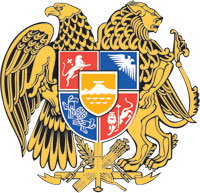 ՀԱՅԱՍՏԱՆԻ  ՀԱՆՐԱՊԵՏՈՒԹՅԱՆ  ԿԱՌԱՎԱՐՈՒԹՅՈՒՆՈ  Ր  Ո  Շ  Ո Ւ  Մ3 մարտի 2022 թվականի  N              -ԱՀԱՅԱՍՏԱՆԻ ՀԱՆՐԱՊԵՏՈՒԹՅԱՆ ԿԱՌԱՎԱՐՈՒԹՅԱՆ 2020 ԹՎԱԿԱՆԻ ՀՈՒՆԻՍԻ 11-Ի N 945-Ա ՈՐՈՇՄԱՆ ՄԵՋ ՓՈՓՈԽՈՒԹՅՈՒՆՆԵՐ ԵՎ  ԼՐԱՑՈՒՄ ԿԱՏԱՐԵԼՈՒ ՄԱՍԻՆ--------------------------------------------------------------------------------------------------------------Ղեկավարվելով «Նորմատիվ իրավական ակտերի մասին» Հայաստանի Հանրապետության օրենքի 33-րդ և 34-րդ հոդվածներով՝ Հայաստանի Հանրապետության կառավարությունը   ո ր ո շ ու մ   է.1. Հայաստանի Հանրապետության կառավարության 2020  թվականի հունիսի 11-ի «Հայկական ատոմային էլեկտրակայանի 2-րդ էներգաբլոկի շահագործման ժամկետի երկարաձգում» ծրագրի շրջանակներում «Ռուսատոմ սերվիս» բաժնետիրական ընկերության կողմից իրականացվող միջոցառումների ծրագիրը հաստատելու և Հայաստանի Հանրապետության կառավարության 2019 թվականի դեկտեմբերի 12-ի N 1785-Ա և 2018 թվականի մայիսի 3-ի N 542-Ա որոշումներն ուժը կորցրած ճանաչելու մասին» N 945-Ա որոշման (այսուհետ՝ որոշում) մեջ կատարել հետևյալ փոփոխությունները և լրացումը՝1) որոշման հավելվածի 3.2.2-րդ, 3.2.3-րդ, 3.2.5-րդ, 3.2.6-րդ, 3.2.7-րդ, 3.2.8-րդ, 3.5.1-ին, 3.5.4-րդ, 6.2.1-ին և 6.2.2-րդ կետերով նախատեսված միջոցառումների կատարման ժամկետները շարադրել նոր խմբագրությամբ` համաձայն հավելվածի.2) որոշումը 2-րդ կետից հետո լրացնել հետևյալ բովանդակությամբ նոր՝ 2.1-ին կետով՝«2.1. Թույլատրել «Հայկական ատոմային էլեկտրակայան» փակ բաժնետիրական ընկերությանը՝ համաձայնագրի շրջանակներում չփաստաթղթավորված մնացորդային գումարի չափով կնքել հայկական ատոմային էլեկտրակայանի անվտանգության բարձրացմանն ուղղված միջոցառումներին վերաբերող պայմանագրեր:»:ՀԱՅԱՍՏԱՆԻ ՀԱՆՐԱՊԵՏՈՒԹՅԱՆ                        ՎԱՐՉԱՊԵՏ			                                Ն. ՓԱՇԻՆՅԱՆ   Երևան                                                                                                            Հավելված           ՀՀ կառավարության 2022 թվականի                                                                                 մարտի 3-ի N           -Ա որոշման «Հավելված                                                                          ՀՀ կառավարության 2020 թվականի                                                                         հունիսի 11-ի N 945-Ա որոշմանԾ Ր Ա Գ Ի Ր«ՀԱՅԿԱԿԱՆ ԱՏՈՄԱՅԻՆ ԷԼԵԿՏՐԱԿԱՅԱՆԻ 2-ՐԴ ԷՆԵՐԳԱԲԼՈԿԻ ՇԱՀԱԳՈՐԾՄԱՆ ԺԱՄԿԵՏԻ ԵՐԿԱՐԱՁԳՈՒՄ» ԾՐԱԳՐԻ ՇՐՋԱՆԱԿՆԵՐՈՒՄ «ՌՈՒՍԱՏՈՄ ՍԵՐՎԻՍ» ԲԱԺՆԵՏԻՐԱԿԱՆ ԸՆԿԵՐՈՒԹՅԱՆ ԿՈՂՄԻՑ ԻՐԱԿԱՆԱՑՎՈՂ ՄԻՋՈՑԱՌՈՒՄՆԵՐԻՀԱՅԱՍՏԱՆԻ  ՀԱՆՐԱՊԵՏՈՒԹՅԱՆ  ՎԱՐՉԱՊԵՏԻ  ԱՇԽԱՏԱԿԱԶՄԻ                  ՂԵԿԱՎԱՐ	                                                    Ա. ՀԱՐՈՒԹՅՈՒՆՅԱՆNN
ը/կՄիջոցառումների բովանդակությունըԺամկետըԺամկետըԱրժեքը 
(հազ. ԱՄՆ-ի դոլար)NN
ը/կՄիջոցառումների բովանդակությունըպայմանագրի սկիզբըպայմանագրի ավարտըկատարողըNN
ը/կՄիջոցառումների բովանդակությունըպայմանագրի սկիզբըպայմանագրի ավարտը«Ռուսատոմ Սերվիս» ԲԸ3.ԱՆՎՏԱՆԳՈՒԹՅԱՆ ԵՎ ՀՈՒՍԱԼԻՈՒԹՅԱՆ ԲԱՐՁՐԱՑՄԱՆ ՄԻՋՈՑԱՌՈՒՄՆԵՐԱՆՎՏԱՆԳՈՒԹՅԱՆ ԵՎ ՀՈՒՍԱԼԻՈՒԹՅԱՆ ԲԱՐՁՐԱՑՄԱՆ ՄԻՋՈՑԱՌՈՒՄՆԵՐԱՆՎՏԱՆԳՈՒԹՅԱՆ ԵՎ ՀՈՒՍԱԼԻՈՒԹՅԱՆ ԲԱՐՁՐԱՑՄԱՆ ՄԻՋՈՑԱՌՈՒՄՆԵՐԱՆՎՏԱՆԳՈՒԹՅԱՆ ԵՎ ՀՈՒՍԱԼԻՈՒԹՅԱՆ ԲԱՐՁՐԱՑՄԱՆ ՄԻՋՈՑԱՌՈՒՄՆԵՐ3.2.Ակտիվ գոտու վթարային սառեցման համակարգի (ԱԳՎՍՀ) արդիականացում ԱՆՎ-ի նոր արժեքների համարԱկտիվ գոտու վթարային սառեցման համակարգի (ԱԳՎՍՀ) արդիականացում ԱՆՎ-ի նոր արժեքների համարԱկտիվ գոտու վթարային սառեցման համակարգի (ԱԳՎՍՀ) արդիականացում ԱՆՎ-ի նոր արժեքների համարԱկտիվ գոտու վթարային սառեցման համակարգի (ԱԳՎՍՀ) արդիականացում ԱՆՎ-ի նոր արժեքների համար3.2.2.Բորային կարգավորման հանգույցի (ԲԿՀ) տարածքում Օդափոխության համակարգերի (ՕՀ) ելակետային տեխնիկական պահանջների և արդիականացման նախագծի մշակումհուլիս 2020 թ.օգոստոս 2022 թ.469.53.2.3.ԲԿՀ ՕՀ-ի արդիականացման համար սարքավորումների մատակարարում, ներառյալ՝ համապատասխանության գնահատման ծառայությունըհուլիս 2020թ.մայիս 2022թ.1,666.53.2.5.Բորային կարգավորման հանգույցի (ԲԿՀ) Օդափոխության համակարգերի (ՕՀ) արդիականացման անվտանգության հիմնավորումհուլիս 2020 թ.դեկտեմբեր 2022 թ.110.03.2.6.ԱԳՎՍՀ-ի արդիականացմանն ուղղված շինմոնտաժային և թողարկման-կարգաբերման աշխատանքների կատարումմայիս 2020 թ.հուլիս 2022 թ.8,327.13.2.7.Ռեակտորային կայանքի կողմից ԱԳՎՍՀ-ի և ցայտաջրմուղային (սպրինկլերային) համակարգի նկատմամբ պահանջները հաստատող փաստաթղթերի մշակում, հերմետիկ սենյակներում պայմանների հաշվարկ, ԱԳՎՍՀ-ի հեղինակային հսկողությունմայիս 2020 թ.դեկտեմբեր 2022 թ.237.53.2.8.Բորային կարգավորման հանգույցի (ԲԿՀ) Օդափոխության համակարգերի (ՕՀ) արդիականացմանն ուղղված շինմոնտաժային և թողարկման-կարգաբերման աշխատանքների կատարումհուլիս 2020 թ.դեկտեմբեր 2022 թ.1,040.93.5.Հուսալի սնուցման համակարգի (ՀՍՀ) արդիականացումՀուսալի սնուցման համակարգի (ՀՍՀ) արդիականացումՀուսալի սնուցման համակարգի (ՀՍՀ) արդիականացումՀուսալի սնուցման համակարգի (ՀՍՀ) արդիականացում3.5.1.ՀՍՀ-ի սենյակներում Օդափոխության համակարգերի արդիականացման համար սարքավորումների մատակարարում, ներառյալ՝ համապատասխանության գնահատման ծառայություններըդեկտեմբեր 2020 թ.դեկտեմբեր 2022 թ.1,666.53.5.4.ՀՍՀ-ի և Օդափոխության համակարգերի արդիականացմանն ուղղված շինմոնտաժային և թողարկման-կարգաբերման աշխատանքների կատարումդեկտեմբեր 2020 թ.հուլիս 2022 թ.2,695.06.ՕԴԱՓՈԽՈՒԹՅԱՆ ԵՎ ՍԱՌՆԱՄԱՏԱԿԱՐԱՐՄԱՆ ՍԱՐՔԱՎՈՐՈՒՄՆԵՐԻ ՓՈԽԱՐԻՆՈՒՄՕԴԱՓՈԽՈՒԹՅԱՆ ԵՎ ՍԱՌՆԱՄԱՏԱԿԱՐԱՐՄԱՆ ՍԱՐՔԱՎՈՐՈՒՄՆԵՐԻ ՓՈԽԱՐԻՆՈՒՄՕԴԱՓՈԽՈՒԹՅԱՆ ԵՎ ՍԱՌՆԱՄԱՏԱԿԱՐԱՐՄԱՆ ՍԱՐՔԱՎՈՐՈՒՄՆԵՐԻ ՓՈԽԱՐԻՆՈՒՄՕԴԱՓՈԽՈՒԹՅԱՆ ԵՎ ՍԱՌՆԱՄԱՏԱԿԱՐԱՐՄԱՆ ՍԱՐՔԱՎՈՐՈՒՄՆԵՐԻ ՓՈԽԱՐԻՆՈՒՄ6.2.Շրջանառու և արտանետումային օդափոխման սարքավորումների փոխարինում 
(2Р-1, 2Р-2, 2Р-3, 2В-2, 2В-4)Շրջանառու և արտանետումային օդափոխման սարքավորումների փոխարինում 
(2Р-1, 2Р-2, 2Р-3, 2В-2, 2В-4)Շրջանառու և արտանետումային օդափոխման սարքավորումների փոխարինում 
(2Р-1, 2Р-2, 2Р-3, 2В-2, 2В-4)Շրջանառու և արտանետումային օդափոխման սարքավորումների փոխարինում 
(2Р-1, 2Р-2, 2Р-3, 2В-2, 2В-4)6.2.1.Օդափոխման սարքավորումների (2Р-1, 2Р-2, 2Р-3,  2В-2, 2В-4) մատակարարում, ներառյալ՝ շեֆ-մոնտաժ, շեֆ-կարգաբերում և համապատասխանության գնահատման ծառայություններըդեկտեմբեր 2020 թ.հուլիս 2022 թ.2,383.16.2.2.Օդափոխման սարքավորումների (2Р-1, 2Р-2, 2Р-3,  2В-2, 2В-4) փոխարինման նախագծի մշակումսեպտեմբեր 2020 թ.հունիս 2022 թ.184.6»: